АДМИНИСТРАЦИЯЗАКРЫТОГО АДМИНИСТРАТИВНО-ТЕРРИТОРИАЛЬНОГО ОБРАЗОВАНИЯ СОЛНЕЧНЫЙПОСТАНОВЛЕНИЕОБ ОБРАЗОВАНИИ ИЗБИРАТЕЛЬНОГО УЧАСТКА НА ТЕРРИТОРИИ ЗАТО СОЛНЕЧНЫЙ ТВЕРСКОЙ ОБЛАСТИВ соответствии со статьей 19 Федерального закона «Об основных гарантиях избирательных прав и права на участие в референдуме граждан Российской Федерации», статьей 16 Избирательного кодекса Тверской области, по согласованию с Территориальной избирательной комиссией ЗАТО Солнечный Тверской области, для проведения голосования и подсчета голосов избирателей на выборах депутата Государственной Думы Федерального Собрания Российской Федерации седьмого созыва по одномандатному избирательному округу «Тверская область – Заволжский одномандатный избирательный округ №180» 9 сентября 2018 года, администрация ЗАТО Солнечный ПОСТАНОВЛЯЕТ:       1. Образовать на территории ЗАТО Солнечный Тверской области один избирательный участок № 804.      2. Определить границы избирательного участка:      -   ул. Новая, дом 1, дома 4-6, дома 8-10, дом 12, дома 14-18, дома 20-21,  дома 23-30, дома 32-35, дом 35а,  дома 36-40;      - ул. Первомайская;     Центр – ул. Новая, д.50, МКУ «Дом культуры ЗАТО Солнечный», телефон 44-613.     3.   Разместить настоящее постановление на официальном сайте администрации ЗАТО Солнечный и опубликовать в газете «Городомля на Селигере».. Глава администрации    ЗАТО Солнечный 			                                                   В.А. Петров 05.07.2018ЗАТО Солнечный№ 129 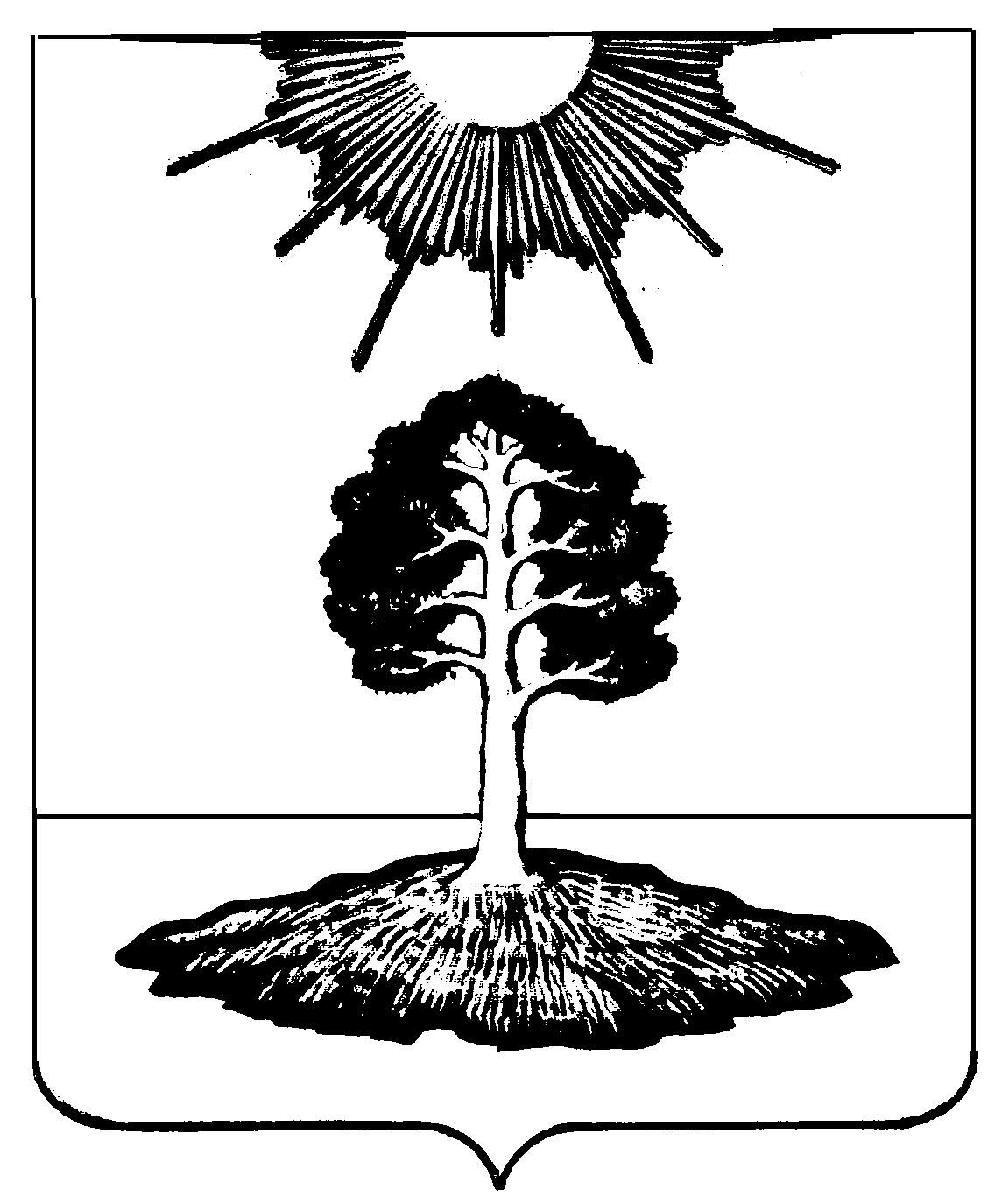 